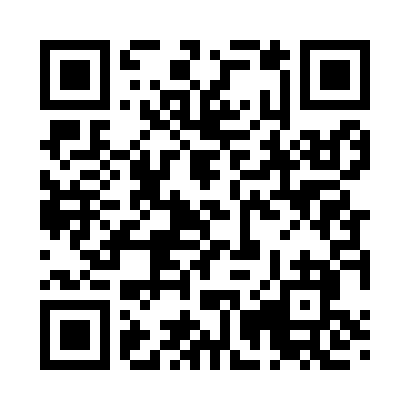 Prayer times for Forked River, New Jersey, USAMon 1 Jul 2024 - Wed 31 Jul 2024High Latitude Method: Angle Based RulePrayer Calculation Method: Islamic Society of North AmericaAsar Calculation Method: ShafiPrayer times provided by https://www.salahtimes.comDateDayFajrSunriseDhuhrAsrMaghribIsha1Mon3:565:321:014:598:2910:052Tue3:575:331:014:598:2910:053Wed3:575:341:014:598:2910:054Thu3:585:341:014:598:2810:045Fri3:595:351:024:598:2810:046Sat4:005:351:024:598:2810:037Sun4:015:361:024:598:2810:038Mon4:025:371:025:008:2710:029Tue4:025:371:025:008:2710:0110Wed4:035:381:025:008:2610:0111Thu4:045:391:025:008:2610:0012Fri4:055:391:035:008:259:5913Sat4:065:401:035:008:259:5814Sun4:075:411:035:008:249:5715Mon4:095:421:035:008:249:5716Tue4:105:421:034:598:239:5617Wed4:115:431:034:598:239:5518Thu4:125:441:034:598:229:5419Fri4:135:451:034:598:219:5320Sat4:145:461:034:598:209:5221Sun4:155:461:034:598:209:5022Mon4:175:471:034:598:199:4923Tue4:185:481:034:598:189:4824Wed4:195:491:034:588:179:4725Thu4:205:501:034:588:169:4626Fri4:215:511:034:588:159:4427Sat4:235:521:034:588:159:4328Sun4:245:521:034:578:149:4229Mon4:255:531:034:578:139:4030Tue4:275:541:034:578:129:3931Wed4:285:551:034:578:119:38